How we use your personal informationUnder the Data Protection Act 2018 (DPA 2018), we must have a legal basis for processing your information – in this case, processing personal information is necessary to perform our statutory duties (‘Public Task’).Some of the ways in which we collect and use the information may be through: granting and administering of authorisations and maintaining registers investigating environmental complaints undertaking formal enforcement action maintaining our own accounts and recordsThe personal information we collect and use may include the following: name; address, including postcode; email address and telephone number. SEPA is required, by law, to organise and maintain public registers, and make these registers available for public inspection. We do this by collecting and using the personal information that applicants (or their agents) share in their applications for SEPA authorisations and SEPA permits. After the application form has been processed, some of the information from the form is added to the public register, and becomes available for public inspection. Signatures, personal email addresses, and telephone numbers are not published, unless publication is statutorily required.There may be occasions when we are required by law to share your personal information with other organisations, e.g. for regulatory reasons, or because doing so is in the general public interest. Any sharing will be carried out lawfully and securely in accordance with the SEPA Data Protection Policy.For more information on how SEPA handles personal information, please refer to our general Privacy Policy at https://www.sepa.org.uk/help/privacy-policy/SEPA regulates the abstraction of groundwater and any associated construction and operation of boreholes. This is the correct application form for:Abstractions from groundwater >50 m3/dayConstruction / operation of boreholes <200m deep. For Boreholes >200m deep please complete Form KApplicants who have already constructed a borehole or boreholes and carried out a pumping test to ensure that sufficient yield and quality is available to meet their demands to support a licence application, should first have obtained authorisation via our registration process available here:   Borehole construction, operation and abstraction for testingTo complete your application you must:complete Form A and submit it with this form along with a location plananswer the following application questionssubmit a Water Features Survey (WFS)provide further information if required (as identified during pre-application)You may also be required to undertake further assessment / apply for a registration authorisation (if not already obtained) if SEPAs initial screening highlights issues requiring further information. Therefore, SEPA encourages that all applicants engage in pre-application discussions before submitting a formal application. Abstractions within 4km of the coast are at higher risk of requiring further information. If you are applying for a licence which includes more than one abstraction / borehole please copy, complete and reference this form for each licensable activity.Failure to provide all this information may result in your application being refused.For more information on the definition of the regime and the different levels of environmental activities, you can look up our CAR Practical Guide. The guide also provides information on when SEPA considers multiple borehole construction and operation can be treated as a CAR single activity.1: Applied for activities All questions in this application form should be completed separately for each abstraction / borehole. Please also use the following table to summaries all the activities. The location of all borehole(s) should be submitted on a map as specified in Form A, Section 2.4.Table 1: Summary of ActivitiesPlease use our SEPA NGR Tool to find the national grid reference (NGR) of your activity location. The tool will provide you with a 2-letter and 10-digit NGR format (e.g. AB 12345 67890). Please insert only an 8-digit NGR by removing the last digit from each sequence, resulting in a NGR format like this: AB 1234 6789.2:  Activities Applied for: Abstraction2.1 Abstraction VolumeAn abstraction of more than 50m3/day and less than or equal to 2000m3/day is a simple licence.An abstraction of more than 2000m3/day is a complex licence.2.2 Cumulative abstraction volumeComplete this section once if you have more than one abstraction.2.3 Abstraction locationNational Grid Reference (NGR) must be 10-figure (e.g. AB 1234 5678). You can use our SEPA NGR Tool. 2.4 Abstraction Duration2.5 Monitoring2.6 DischargeApplicants seeking to abstract groundwater and then use a watercourse as a conduit to move water please use the above space to provide further information.2.7 Water Features SurveyA Water Features Survey (WFS) is required for groundwater abstractions greater than 50m3/day. Applications for abstractions above 50m3/day submitted without a suitable Water Features Survey will be returned and may be subject to a 20% admin fee.A guidance note Guide to Boreholes should be referred to for completion of a WFS. Where necessary, information on private water supplies can be obtained via the Local Authority. 2.8 ChargingFurther information on charging is available on SEPAs website: Charging Scheme3: Activities Applied for:     Borehole Construction and OperationPlease complete this section to provide SEPA with further information on how the applied for abstracted water will be taken from the ground. 3.1 Means of Abstraction3.2 Borehole constructionPlease refer to the CAR Practical Guide for further information on General Binding Rules (GBRs).4: Reasonable needPlease indicate your main category or categories of use.Table 2: Reasonable need for water use For information on accessing this document in an alternative format or language, please contact SEPA by emailing equalities@sepa.org.ukIf you are a user of British Sign Language (BSL), the Contact Scotland BSL service gives you access to an online interpreter, enabling you to communicate with us using sign language. contactscotland-bsl.orgs3National Grid Reference (NGR)Maximum Daily Abstraction (m3/day)Borehole 1Borehole 2Borehole 3     Borehole 4What is the maximum proposed rate and volume of abstraction?litres / secondcubic metres / day  cubic metres / yearWhat is the maximum proposed rate and volume of abstraction?Please specify the combined maximum volume of abstraction to be licensed? m3/dayNGR of the abstraction point Do you intend to abstract all year or only during select months?If not all year, please state what months water will be abstracted? All year Months of the year water will be abstractedDo you intend to abstract all year or only during select months?If not all year, please state what months water will be abstracted? Describe how you propose to monitor the volume of water abstractedIs any abstracted water to be discharged back into the water environment?If yes, enter the NGR of the discharge points(s)Where you have selected ‘yes’ above specify the water returned as a percentage of take at the above NGR(s)Completion of WFS?   and MapProvide details if you consider the abstraction would qualify as an environmental serviceProvide details if you consider the abstraction would qualify for abated chargesWill the abstraction be via a borehole?If yes, please complete the following questions. If no, please use this space to explain how the groundwater will be abstracted? Have the borehole(s) already been constructed?For borehole(s) already constructed which do not meet with GBR 3 or GBR 4 please provide the CAR registration number CAR/R/Provide dimensions of the proposed borehole (or well) in metres below ground levelDEPTHDIAMETERProvide dimensions of the proposed borehole (or well) in metres below ground levelIf known what is the geological formation from which groundwater is abstracted from e.g. superficial deposits, bedrock or both? Are there any observational (monitoring) borehole(s) associated with the abstraction boreholes(s) which do not meet with the conditions of GBR 3 or GBR 4? Purpose of the abstractionDetails of the intended water useAgricultural IrrigationAgricultural water supplyGolf Course IrrigationIndustry (other than hydropower)Private Water supplyPublic Water SupplyOther (Please specify)Please set out here justification for the volume of water you have applied to abstract (m3/d) e.g. a supporting statement, supporting calculations, operational practices or other reasons why you have arrived at this volume? Please set out here what steps you have taken or intend to introduce to ensure efficient use of water? 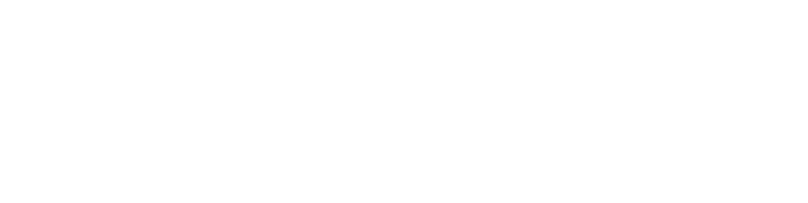 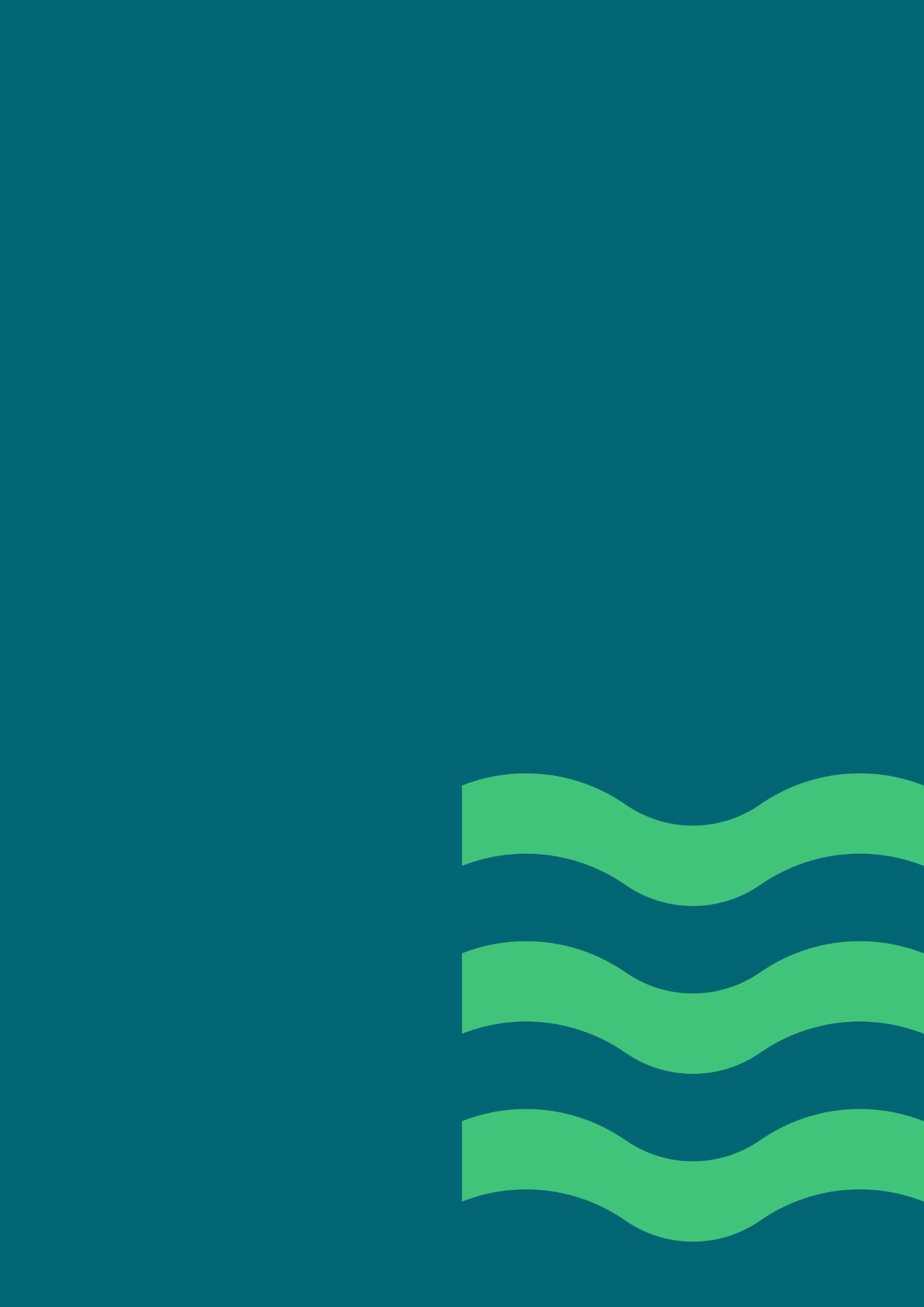 